Письмо Комитета  от 20.01.2016 № 16-06/211График семинаровк подготовке к XX городской краеведческой Игре«Знай и люби Челябинск»№НазваниеКатегория участниковДата проведенияМесто проведения1Установочный семинарпедагоги27 января 2016,14:00МБУДОД СЮТур (ул. Кудрявцева, 36)2Методический семинар по Игре «Знай и люби Челябинск»педагоги – руководители команд из образовательных организаций города Челябинска 11 марта 2016,14:00МУК ЦБ им. А. С. Пушкина (ул. Коммуны, 69)3Консультации для руководителей командпедагоги-руководители команд из образовательных организаций города Челябинскакаждый вторник по предварительному согласованию 14:00-16:00МБУДО «СЮТур г. Челябинска» (ул. Кудрявцева, 36; Шабанова Ирина Сергеевна)4Заседание оргкомитета с руководителями командпедагоги-руководители команд (участники городского этапа конкурса пешеходной коллективной экскурсии Игры)12 апреля 2016 14:00МБУДО «СЮТур г. Челябинска» (ул. Кудрявцева, 36)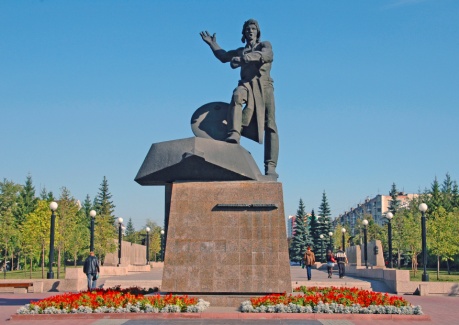 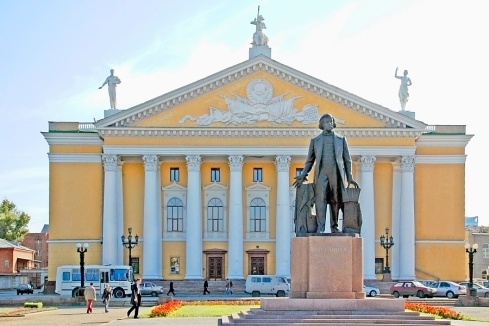 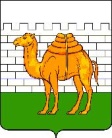 